KURŞUNİ RENKLERAm9                   Dm7Bir sabah saçlarımı okşayıp da rüzgar
Gm7                   Fmaj7                 Em7İzlerini sürüp de gidecek beyaz beyaz
Am9                   Dm7Ve güneş aynaya baktığımda çizgilerden
Gm7                   Fmaj7                 Em7 Yeni bir yüz gösterecek üzülerek birazAm                                 G6Yok olmaz erken daha, biraz geç kalın ne olur
    F                          Em7Hiç hazır değilim henüz
Am                                 G6Ne olur baharlarımı bırakın bir süre daha
Dm7                        Em7Tanıdık değil bana güzAm                        Dm7Yok olamaz dur, dur gidemezsin
Em7                            Dm7            FGözlerimin rengi dur, bulutlara dönemezsin
Am                        Dm7Yok alamazsın beni deli zaman, dur
Em7                            Dm7            FÖmrüme o kurşuni renkleri süremezsinAm                                 G6Yok olmaz erken daha biraz geç kalın ne olur
F                          Em7Hiç hazır değilim henüz
Am                                 G6Ne olur baharlarımı bırakın bir süre daha
Dm7                        Em7Tanıdık değil bana güzO gün başka renkte ağaracak biliyorum
Ve zorla değil ya o rengi hiç sevmiyorum
Ne olur sanki biraz daha zaman verseniz
Yıllar öfkenizi hiç mi hiç anlamıyorum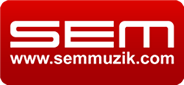 